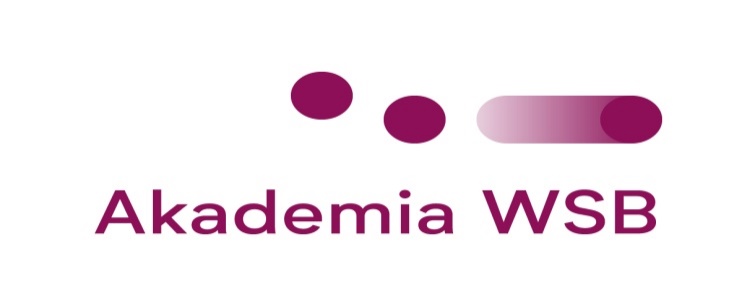 Wydział ………………………………….1Kierunek studiów: ………………………PRACA DYPLOMOWA……………………………….2Imię i nazwisko studentaTytuł pracyPraca ………………….2napisana pod kierunkiem……………………………………3Pracę przyjmuję, dnia………………………………           podpis promotoraDĄBROWA GÓRNICZA 20……….Legenda – przypisy na tej stronie i tą legendę proszę skasować z pracy:Wydział Nauk Stosowanych/ Collegium Medicum - Wydział Medyczny/ Wydział Zamiejscowy w Cieszynie/ Wydział Zamiejscowy w Olkuszu/ Wydział Zamiejscowy w Żywcu/Wydział Zamiejscowy w KrakowieLICENCJACKA/ INŻYNIERSKA/ MAGISTERSKATytuł naukowy, imię i nazwisko promotora*W przypadku prac pisanych na kierunku filologia, specjalność: filologia angielska praca zawiera dwie strony tytułowe (w wersji polskiej oraz w wersji angielskiej – wzór strony tytułowej w języku angielskim znajduje się na stronie AWSB).PO UZUPEŁNIENIU DANYCH NA STRONIE TYTUŁOWEJ POWYŻSZĄ LEGENDĘ NALEŻY USUNĄĆ PRZED WYDRUKIEM PRACYWSTĘPDobry tekst do napisania aby zarysować ogólne tło badanego problemu, wskazać przesłanki wyboru tematu pracy. Dobry tekst do napisania. Dobry tekst do napisania. Dobry tekst do napisania. Dobry tekst do napisania. Dobry tekst do napisania. Dobry tekst do napisania. Dobry tekst do napisania. Dobry tekst do napisania. Dobry tekst do napisania. Dobry tekst do napisania. Dobry tekst do napisania. Dobry tekst do napisania. Dobry tekst do napisania. Dobry tekst do napisania. Dobry tekst do napisania. Dobry tekst do napisania. Dobry tekst do napisania. Dobry tekst do napisania. Dobry tekst do napisania. Dobry tekst do napisania. Dobry tekst do napisania. Dobry tekst do napisania. Dobry tekst do napisania. Dobry tekst do napisania. Dobry tekst do napisania. Dobry tekst do napisania. Dobry tekst do napisania. Dobry tekst do napisania. Głównym celem pracy jest… Zakres pracy obejmuje… Metody badawcze zastosowane w pracy….. Podstawowymi źródłami informacji w pracy są….Dobry tekst do napisania. Dobry tekst do napisania. Dobry tekst do napisania. Dobry tekst do napisania. Dobry tekst do napisania. Dobry tekst do napisania. Dobry tekst do napisania. Dobry tekst do napisania. Dobry tekst do napisania. Dobry tekst do napisania. Dobry tekst do napisania. Dobry tekst do napisania. Dobry tekst do napisania. Dobry tekst do napisania. Dobry tekst do napisania. Dobry tekst do napisania. Dobry tekst do napisania. Dobry tekst do napisania. Dobry tekst do napisania. Dobry tekst do napisania. Dobry tekst do napisania. Dobry tekst do napisania. Dobry tekst do napisania. Dobry tekst do napisania. Dobry tekst do napisania. Dobry tekst do napisania. Dobry tekst do napisania. Dobry tekst do napisania. Praca dyplomowa składa się ze wstępu, ….. rozdziałów oraz zakończenia. Pierwszy rozdział…. Dobry tekst do napisania. Dobry tekst do napisania. Dobry tekst do napisania. Dobry tekst do napisania. Dobry tekst do napisania. Dobry tekst do napisania. Dobry tekst do napisania. Dobry tekst do napisania. Rozdział drugi…… Dobry tekst do napisania. Dobry tekst do napisania. Dobry tekst do napisania. Dobry tekst do napisania. Dobry tekst do napisania. Dobry tekst do napisania. Dobry tekst do napisania. Dobry tekst do napisania. Trzeci rozdział pracy dotyczy….. Dobry tekst do napisania. Dobry tekst do napisania. Dobry tekst do napisania. Dobry tekst do napisania. Dobry tekst do napisania. Dobry tekst do napisania. Dobry tekst do napisania. Dobry tekst do napisania.  * We wstępie należy zarysować ogólne tło badanego problemu, wskazać przesłanki wyboru tematu pracy, określić cel i zakres pracy, wskazać metody badawcze, a także przedstawić ogólne informacje o zawartości poszczególnych rozdziałów pracy i podstawy źródłowe.WAŻNE WYMOGI OGÓLNE PRACY:1) Czcionka Times New Roman, rozmiar 12 pkt;2) Praca drukowana dwustronnie: marginesy lustrzane: WEWNĘTRZNY: 3,5 cm; górny, dolny i ZEWNĘTRZNY: 2,5 cm;3) Justowanie tekstu (wyrównanie do obu marginesów); ROZDZIAŁ INAZWA RODZIAŁU I1.1.Nazwa podrozdziału 1.1Dobry tekst do napisania. Dobry tekst do napisania. Dobry tekst do napisania. Dobry tekst do napisania. Dobry tekst do napisania. Dobry tekst do napisania. Dobry tekst do napisania. Dobry tekst do napisania. Dobry tekst do napisania. Dobry tekst do napisania. Dobry tekst do napisania. Dobry tekst do napisania. Dobry tekst do napisania. Dobry tekst do napisania. Dobry tekst do napisania.….ROZDZIAŁ IINAZWA RODZIAŁU II2.1.Nazwa podrozdziału 2.1Dobry tekst do napisania. Dobry tekst do napisania. Dobry tekst do napisania. Dobry tekst do napisania. Dobry tekst do napisania. Dobry tekst do napisania. Dobry tekst do napisania. Dobry tekst do napisania. Dobry tekst do napisania. Dobry tekst do napisania. Dobry tekst do napisania. Dobry tekst do napisania. Dobry tekst do napisania. Dobry tekst do napisania. Dobry tekst do napisania.….ROZDZIAŁ IIINAZWA RODZIAŁU III3.1.Nazwa podrozdziału 3.1Dobry tekst do napisania. Dobry tekst do napisania. Dobry tekst do napisania. Dobry tekst do napisania. Dobry tekst do napisania. Dobry tekst do napisania. Dobry tekst do napisania. Dobry tekst do napisania. Dobry tekst do napisania. Dobry tekst do napisania. Dobry tekst do napisania. Dobry tekst do napisania. Dobry tekst do napisania. Dobry tekst do napisania. Dobry tekst do napisania.Dobry tekst do napisania. Dobry tekst do napisania. Dobry tekst do napisania. Dobry tekst do napisania. Dobry tekst do napisania. Dobry tekst do napisania. Dobry tekst do napisania. Dobry tekst do napisania. Dobry tekst do napisania. Dobry tekst do napisania. Dobry tekst do napisania. Dobry tekst do napisania. Dobry tekst do napisania. Dobry tekst do napisania. Dobry tekst do napisania. Dobry tekst do napisania. Dobry tekst do napisania. Dobry tekst do napisania. Dobry tekst do napisania. Dobry tekst do napisania. Dobry tekst do napisania. Dobry tekst do napisania. Dobry tekst do napisania. Dobry tekst do napisania. Dobry tekst do napisania. Dobry tekst do napisania. Dobry tekst do napisania. Dobry tekst do napisania. Dobry tekst do napisania. Dobry tekst do napisania.Dobry tekst do napisania. Dobry tekst do napisania. Dobry tekst do napisania. Dobry tekst do napisania. Dobry tekst do napisania. Dobry tekst do napisania. Dobry tekst do napisania. Dobry tekst do napisania. Dobry tekst do napisania. Dobry tekst do napisania. Dobry tekst do napisania. Dobry tekst do napisania. Dobry tekst do napisania. Dobry tekst do napisania. Dobry tekst do napisania. Dobry tekst do napisania. Dobry tekst do napisania. Dobry tekst do napisania. Dobry tekst do napisania. Dobry tekst do napisania. Dobry tekst do napisania. Dobry tekst do napisania. Dobry tekst do napisania. Dobry tekst do napisania. Dobry tekst do napisania. Dobry tekst do napisania. Dobry tekst do napisania. Dobry tekst do napisania. Dobry tekst do napisania. Dobry tekst do napisania.Dobry tekst do napisania. Dobry tekst do napisania. Dobry tekst do napisania. Dobry tekst do napisania. Dobry tekst do napisania. Dobry tekst do napisania. Dobry tekst do napisania. Dobry tekst do napisania. Dobry tekst do napisania. Dobry tekst do napisania. Dobry tekst do napisania. Dobry tekst do napisania. Dobry tekst do napisania. Dobry tekst do napisania. Dobry tekst do napisania. Dobry tekst do napisania. Dobry tekst do napisania. Dobry tekst do napisania. Dobry tekst do napisania. Dobry tekst do napisania. Dobry tekst do napisania. Dobry tekst do napisania. Dobry tekst do napisania. Dobry tekst do napisania. Dobry tekst do napisania. Dobry tekst do napisania. Dobry tekst do napisania. Dobry tekst do napisania. Dobry tekst do napisania. Dobry tekst do napisania.Dobry tekst do napisania. Dobry tekst do napisania. Dobry tekst do napisania. Dobry tekst do napisania. Dobry tekst do napisania. Dobry tekst do napisania. Dobry tekst do napisania. Dobry tekst do napisania. Dobry tekst do napisania. Dobry tekst do napisania. Dobry tekst do napisania. Dobry tekst do napisania. Dobry tekst do napisania. Dobry tekst do napisania. Dobry tekst do napisania. Dobry tekst do napisania. Dobry tekst do napisania. Dobry tekst do napisania. Dobry tekst do napisania. Dobry tekst do napisania. Dobry tekst do napisania. Dobry tekst do napisania. Dobry tekst do napisania. Dobry tekst do napisania. Dobry tekst do napisania. Dobry tekst do napisania. Dobry tekst do napisania. Dobry tekst do napisania. Dobry tekst do napisania. Dobry tekst do napisania.Dobry tekst do napisania. Dobry tekst do napisania. Dobry tekst do napisania. Dobry tekst do napisania. Dobry tekst do napisania. Dobry tekst do napisania. Dobry tekst do napisania. Dobry tekst do napisania. Dobry tekst do napisania. Dobry tekst do napisania. Dobry tekst do napisania. Dobry tekst do napisania. Dobry tekst do napisania. Dobry tekst do napisania. Dobry tekst do napisania. Dobry tekst do napisania. Dobry tekst do napisania. Dobry tekst do napisania. Dobry tekst do napisania. Dobry tekst do napisania. Dobry tekst do napisania. Dobry tekst do napisania. Dobry tekst do napisania. Dobry tekst do napisania. Dobry tekst do napisania. Dobry tekst do napisania. Dobry tekst do napisania. Dobry tekst do napisania. Dobry tekst do napisania. Dobry tekst do napisania.Dobry tekst do napisania. Dobry tekst do napisania. Dobry tekst do napisania. Dobry tekst do napisania. Dobry tekst do napisania. Dobry tekst do napisania. Dobry tekst do napisania. Dobry tekst do napisania. Dobry tekst do napisania. Dobry tekst do napisania. Dobry tekst do napisania. Dobry tekst do napisania. Dobry tekst do napisania. Dobry tekst do napisania. Dobry tekst do napisania.Numer i tytuł tabeli (czcionka 11 pkt), Tabela 1. Przykładowa TabelaPrzypisy do tabeli umieszczamy bezpośrednio pod tabelą (czcionka 9 pkt)Pod tabelą lub pod przypisami do tabeli umieszczamy Źródła (czcionka 10 pkt), nie stawiając na końcu kropkiNumer i tytuł wykresu (czcionka 11 pkt) Wykres 1. Przykładowy wykresPod wykresem umieszczamy Źródła (czcionka 10 pkt), nie stawiając na końcu kropki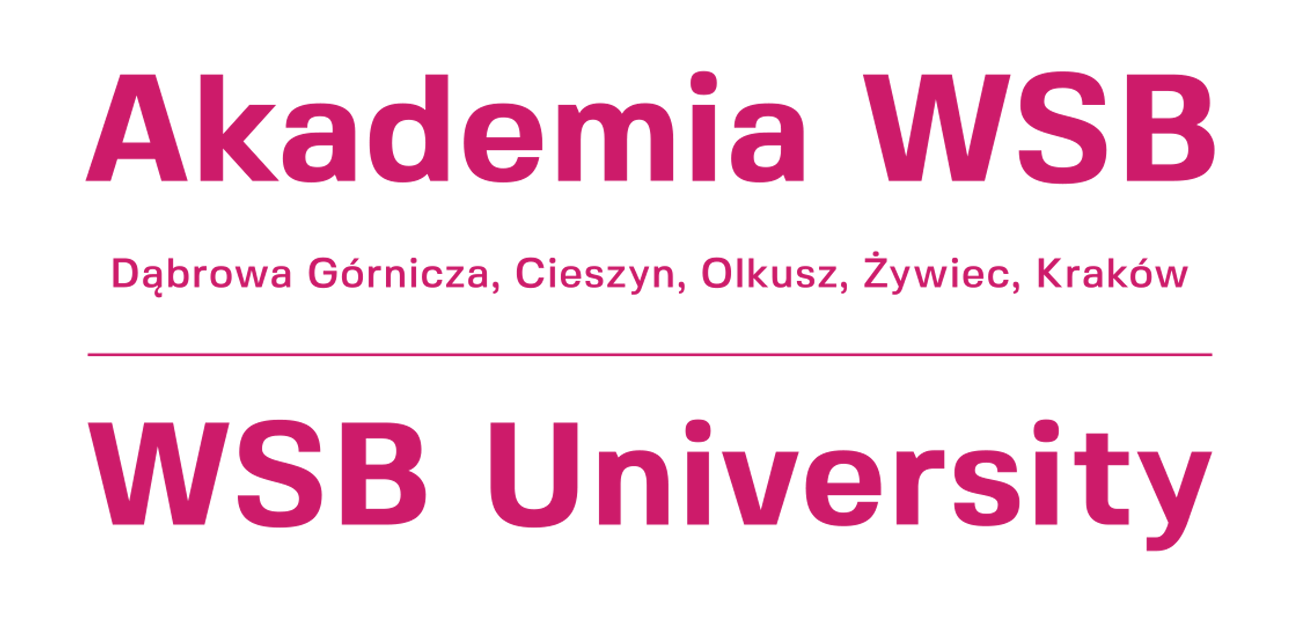 Rysunek 1. Przykładowy rysunek.Numer i tytuł ilustracji (czcionka 11 pkt) – zalecane jest podanie źródła ilustracji. Ilustracje pełniące funkcje informacyjną powinny posiadać podpis, np. Rys.1. Laboratorium sieci bezprzewodowychZAKOŃCZENIEDobry tekst do napisania. Dobry tekst do napisania. Dobry tekst do napisania. Dobry tekst do napisania. Dobry tekst do napisania. Dobry tekst do napisania. Dobry tekst do napisania. Dobry tekst do napisania. Dobry tekst do napisania. Dobry tekst do napisania. Dobry tekst do napisania. Dobry tekst do napisania. Dobry tekst do napisania. Dobry tekst do napisania. Dobry tekst do napisania. Dobry tekst do napisania. Dobry tekst do napisania. Dobry tekst do napisania. Dobry tekst do napisania. Dobry tekst do napisania. Dobry tekst do napisania. Dobry tekst do napisania. Dobry tekst do napisania. Dobry tekst do napisania. Dobry tekst do napisania. Dobry tekst do napisania. Dobry tekst do napisania. Dobry tekst do napisania. Dobry tekst do napisania. Dobry tekst do napisania. Dobry tekst do napisania. Dobry tekst do napisania. Dobry tekst do napisania. Dobry tekst do napisania. Dobry tekst do napisania. Dobry tekst do napisania. Dobry tekst do napisania. Dobry tekst do napisania. Dobry tekst do napisania. Dobry tekst do napisania. Dobry tekst do napisania. Dobry tekst do napisania. Dobry tekst do napisania. Dobry tekst do napisania. Dobry tekst do napisania. Dobry tekst do napisania. Dobry tekst do napisania. Dobry tekst do napisania. Dobry tekst do napisania. Dobry tekst do napisania. Dobry tekst do napisania. Dobry tekst do napisania. Dobry tekst do napisania. Dobry tekst do napisania. Dobry tekst do napisania. Dobry tekst do napisania. * W zakończeniu należy wskazać syntetyczne wnioski wynikające z pracy, ewentualnie zasygnalizować możliwości przyszłościowych rozwiązań, ustosunkować się do postawionego problemu badawczego, postawionych hipotez badawczych oraz zastosowanych metod i technik ba-dawczych. W zakończeniu nie zamieszczamy wyników przeprowadzanych badań, które są integralną częścią rozdziału badawczego). * W przypadku prac pisanych na kierunku filologia, spiekalność: filologia angielska po Zakończeniu w języku angielskim należy dołączyć do pracy Streszczenie w języku polskim. Streszczenie nie może przekraczać strony formatu A4 i należy umieścić je przed bibliografią. BIBLIOGRAFIAZenderowski R., Technika pisania prac magisterskich i licencjackich, CeDeWu, 2021 * W przypadku prac pisanych na kierunku filologia, specjalność: filologia angielska:Drożdż W., Marszałek-Kawa J., Szczepańska-Woszczyna K. (2020) Digital economy in the contemporary world : a reader. Toruń: Wydawnictwo Adam Marszałek.*W przypadku stron internetowych należy podać adres strony oraz datę dostępu:Schwarz, B. (2003) Translation in a Confined Space. Accessed at http://accurapid.com/Journal/23subtitles.htm. Date of access: 26.09. 2012.W przypadku innego rodzaju przypisów proszę stosować się do wytycznych zawartych w pliku Zasady dyplomowania dostępnego na stronie AWSB.WYKAZ TABELTabela 1. Przykładowa Tabela.	11WYKAZ WYKRESÓW Wykres 1. Przykładowy wykres.	11WYKAZ RYSUNKÓWRysunek 1. Przykładowy rysunek.	12*W celu podpisania tabeli, wykresu lub rysunku należy kliknąć na wybrany element prawym przyciskiem myszy i wybrać opcję Wstaw podpis, podpisać element w przeznaczonej do tego rubryce (w ten sposób będzie się wyświetlać również podpis w wykazie) i wybrać odpowiednią etykietę. Po opisaniu wszystkich elementów przechodzimy do strony ze spisem. Do utworzenia wykazu tabel, wykresów lub ilustracji należy użyć opcji Odwołania na pasku narzędzi, a następnie Wstaw spis ilustracji.